→ ←<img width="871" height="581" src=→ ←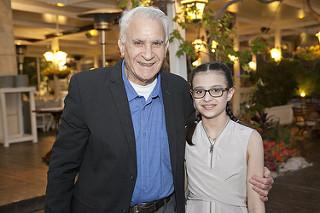 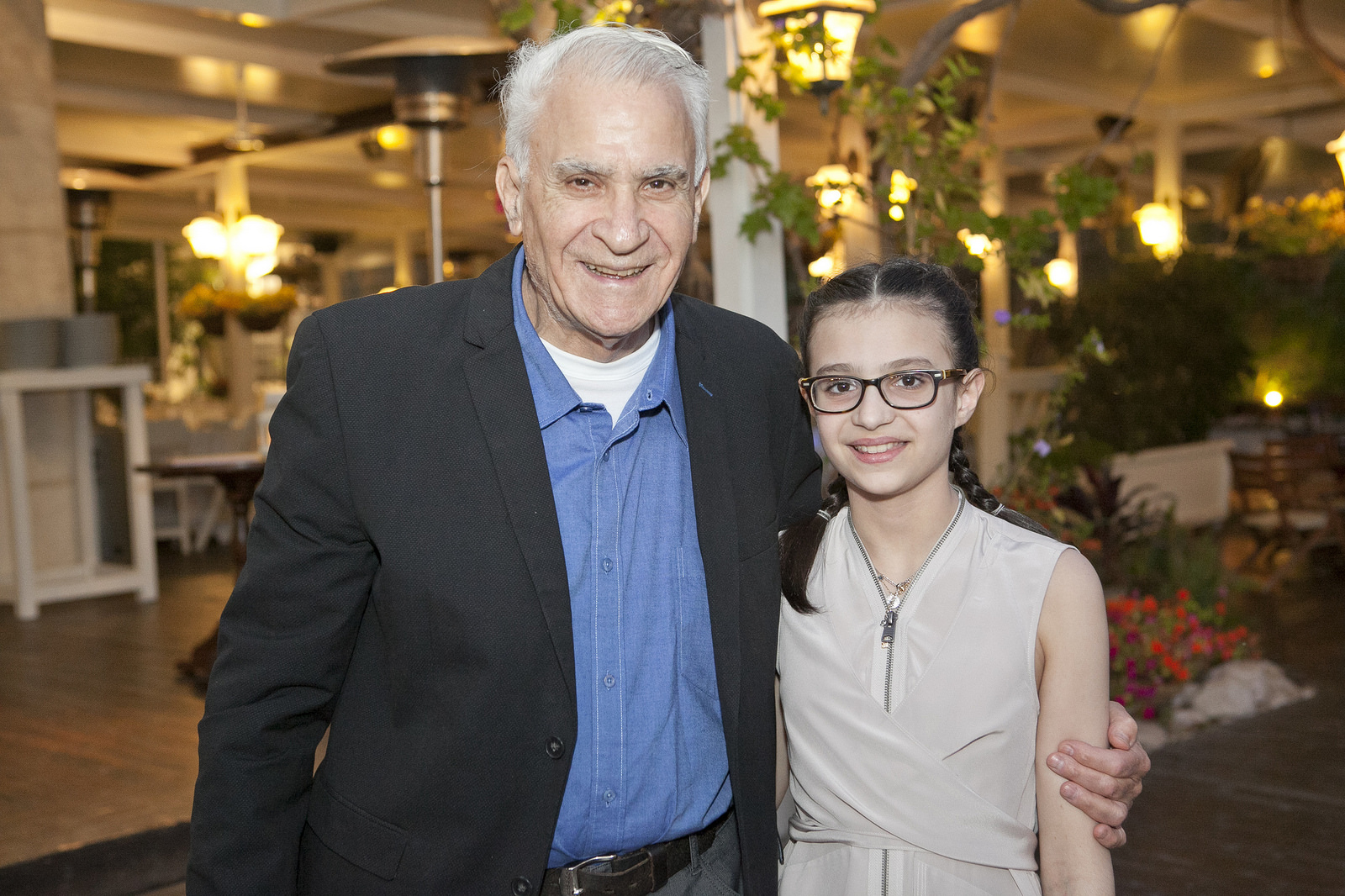 <img width="871" height="581→ ←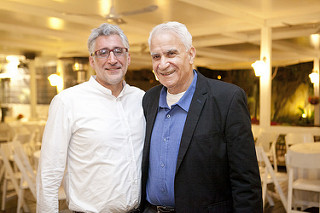 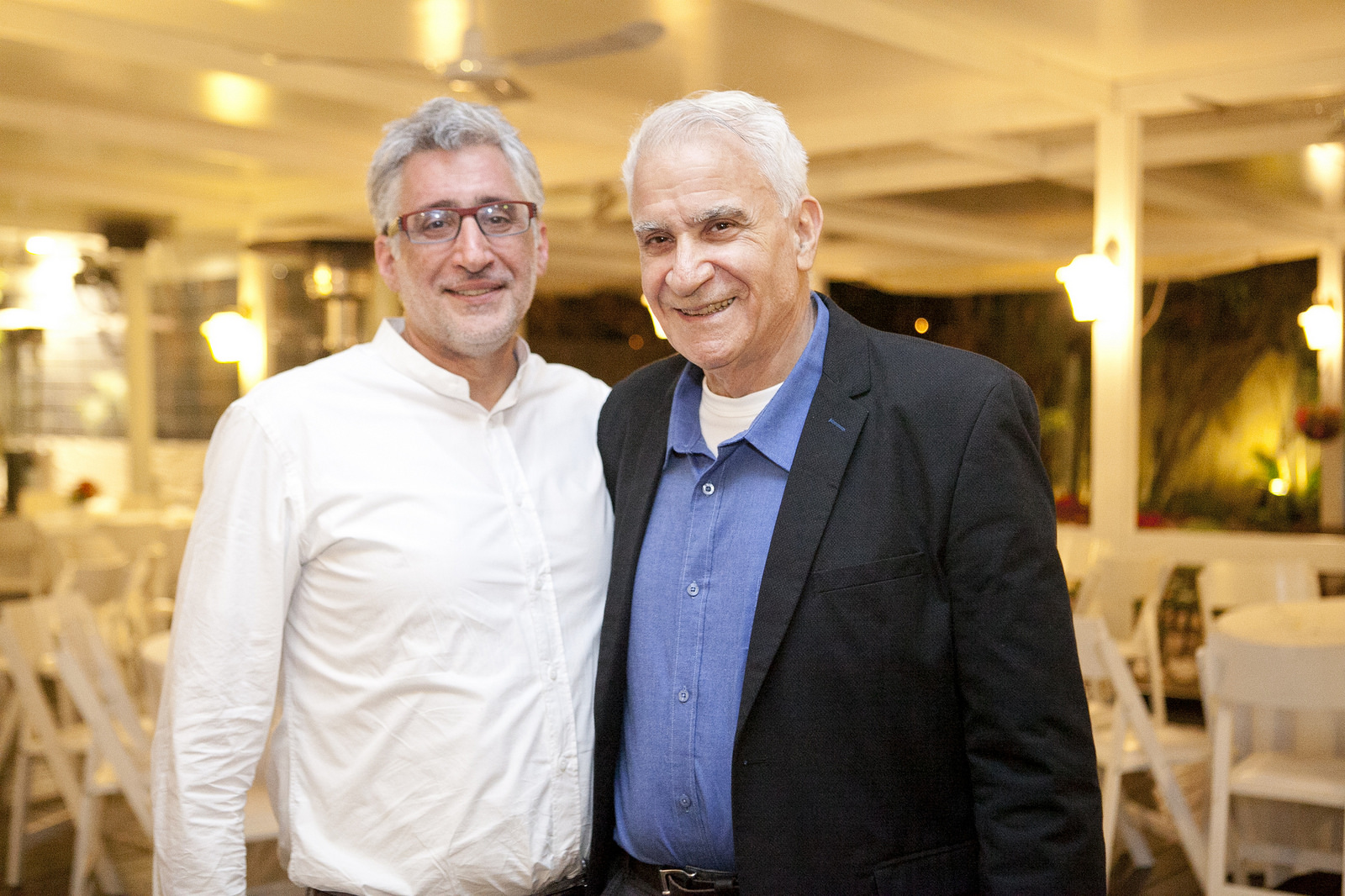 <img width="871" height="581" src="//c1.staticflickr.com/3/2914/33225030403_ddf763d41b_h.jpg" class="main-photo" alt="NIV (827) | by ronnyrazin"> 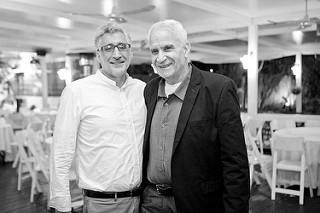 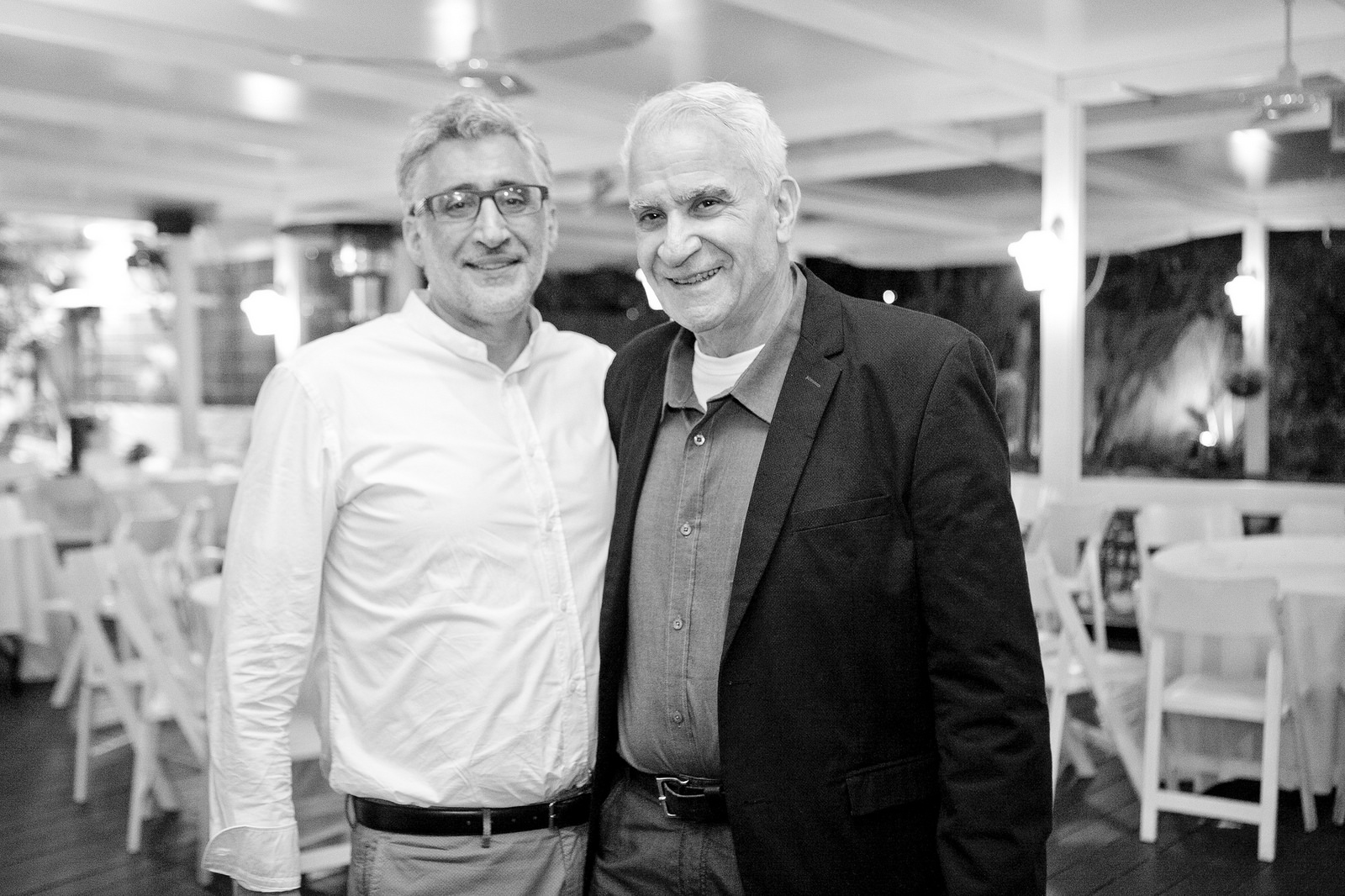 → →→ ←<img width="871" height="581" 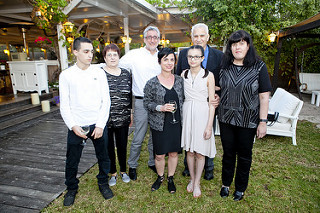 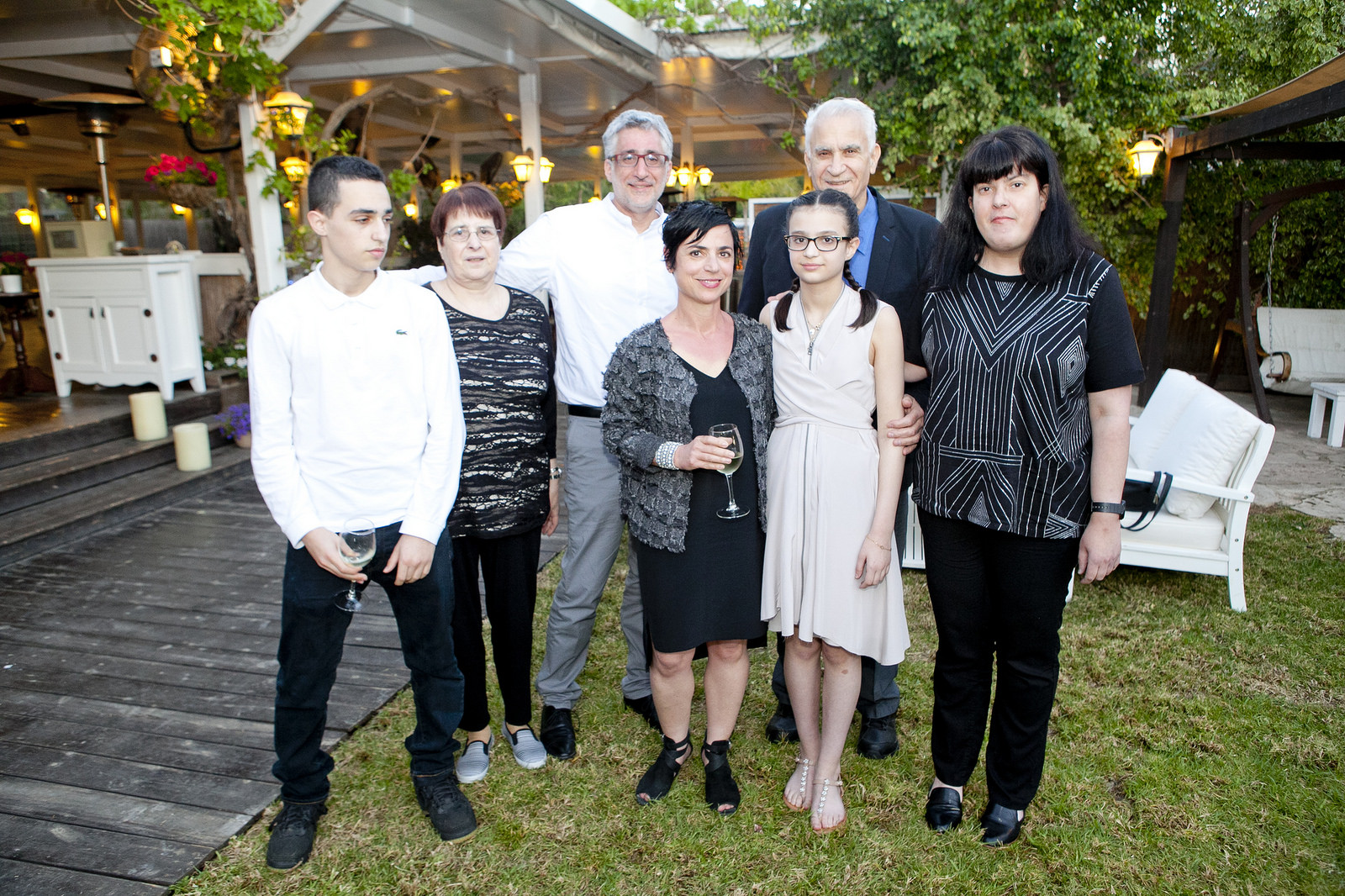 → ←<img width="871" height="581" 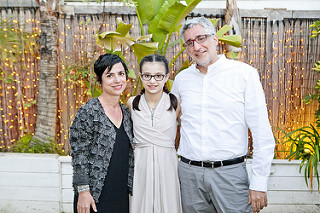 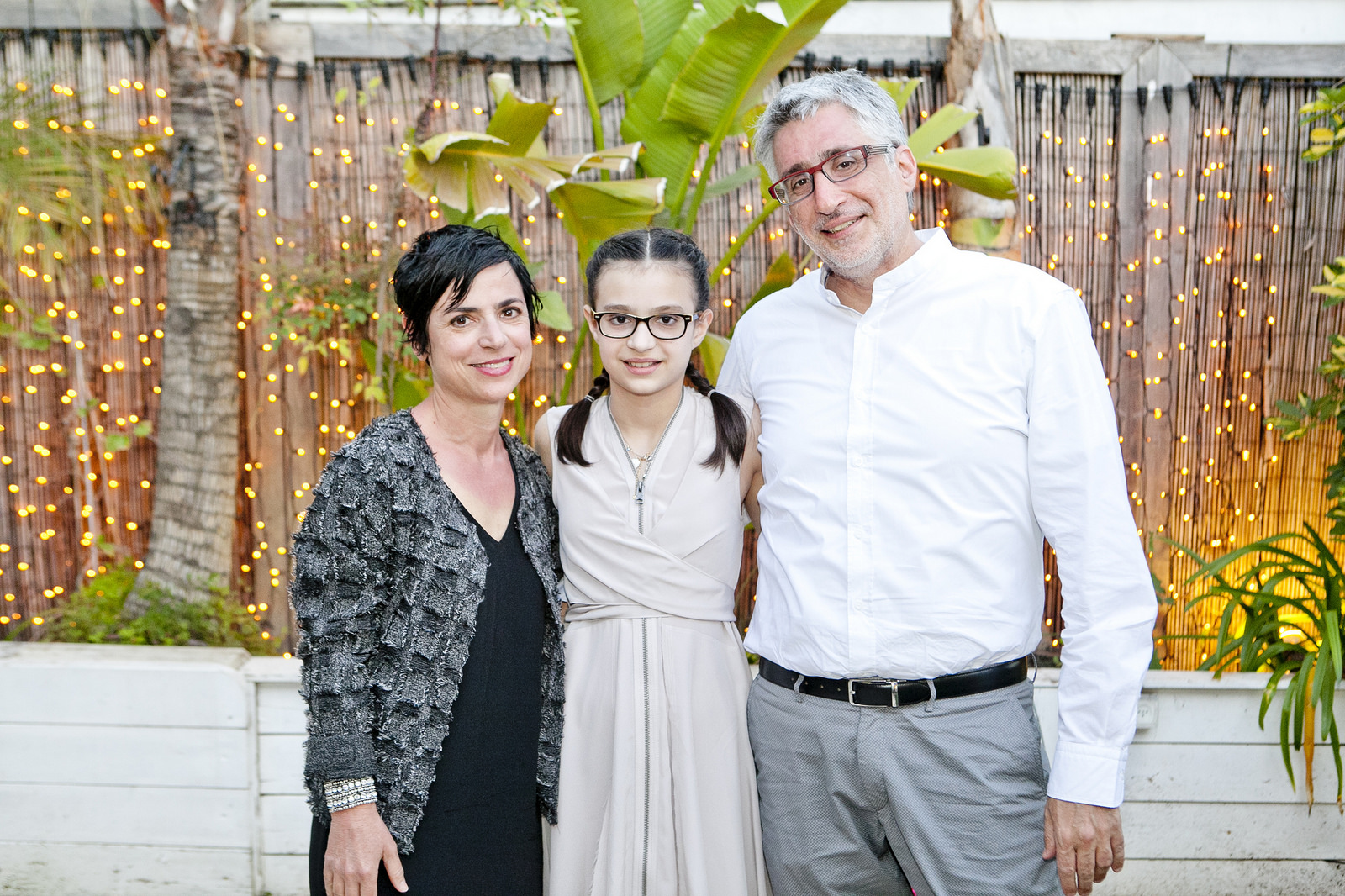 → ←<img width="871" height="581" 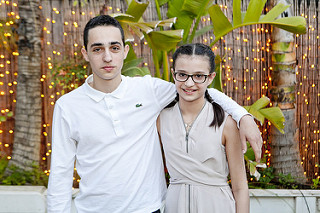 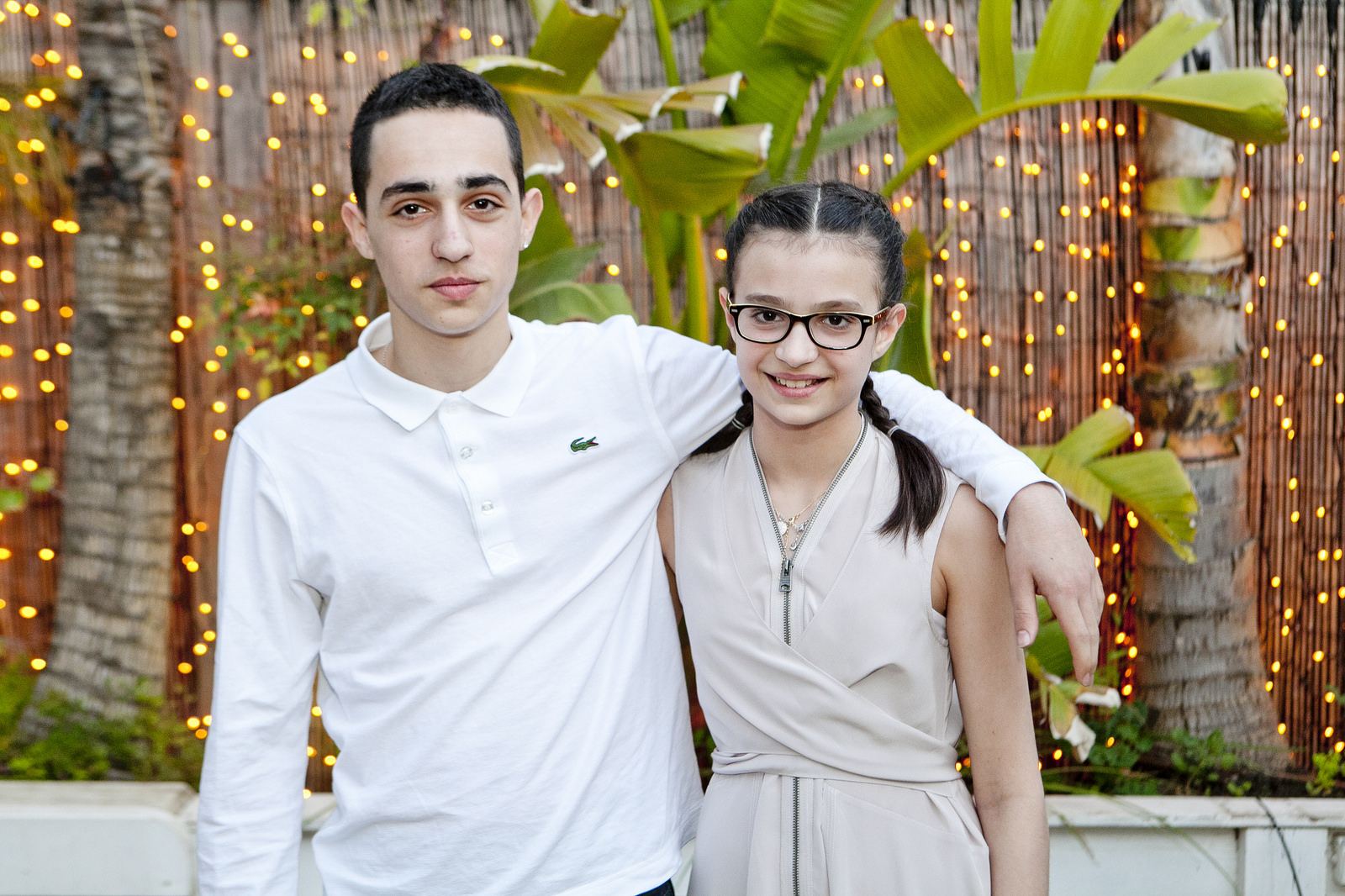 → ←<img width="871" height="581" 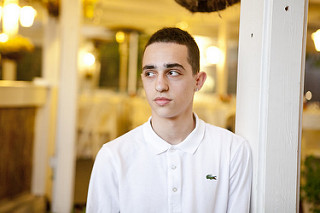 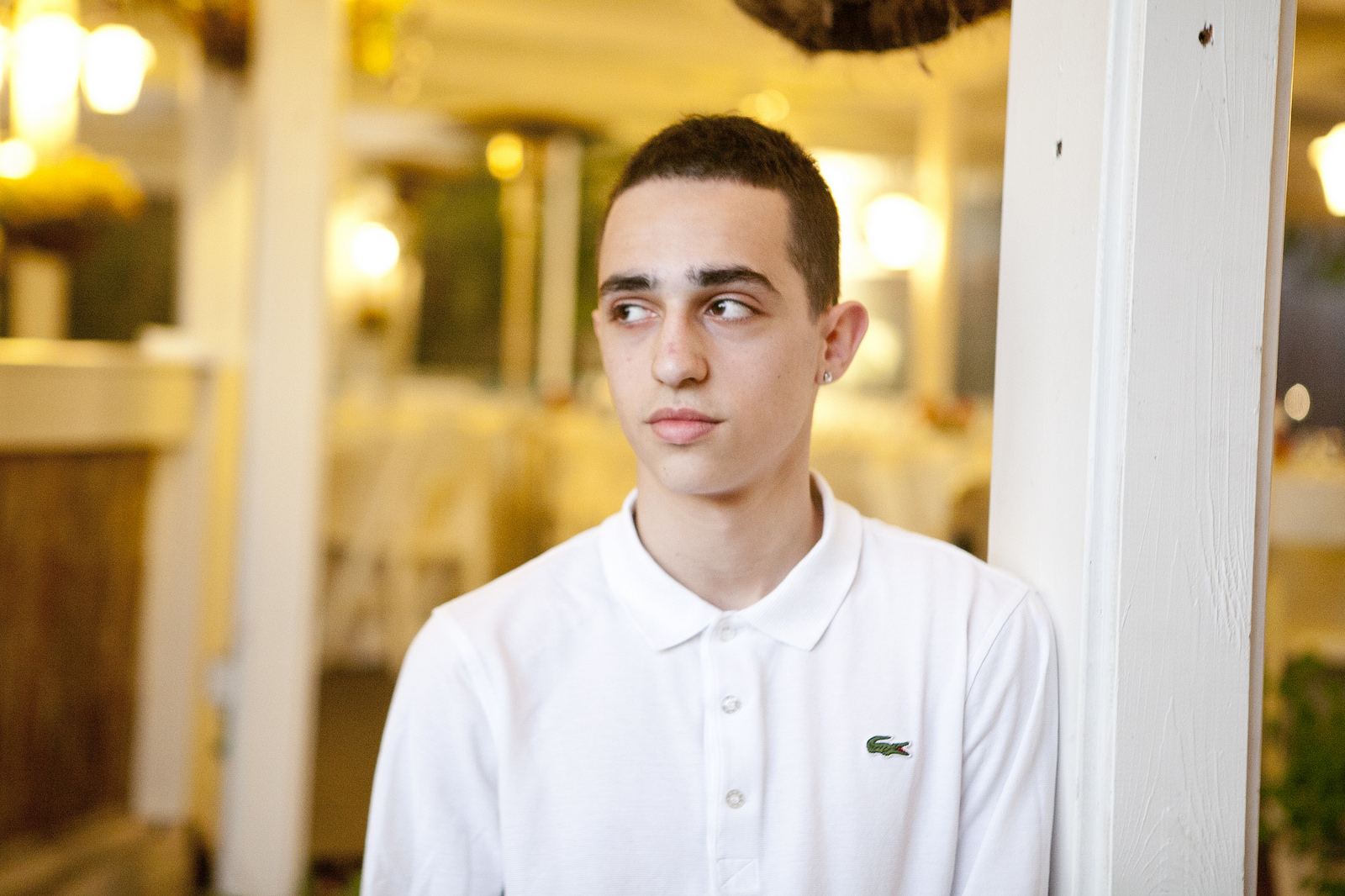 → ←<img width="871" height="581" 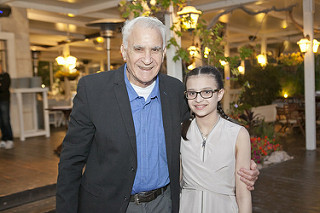 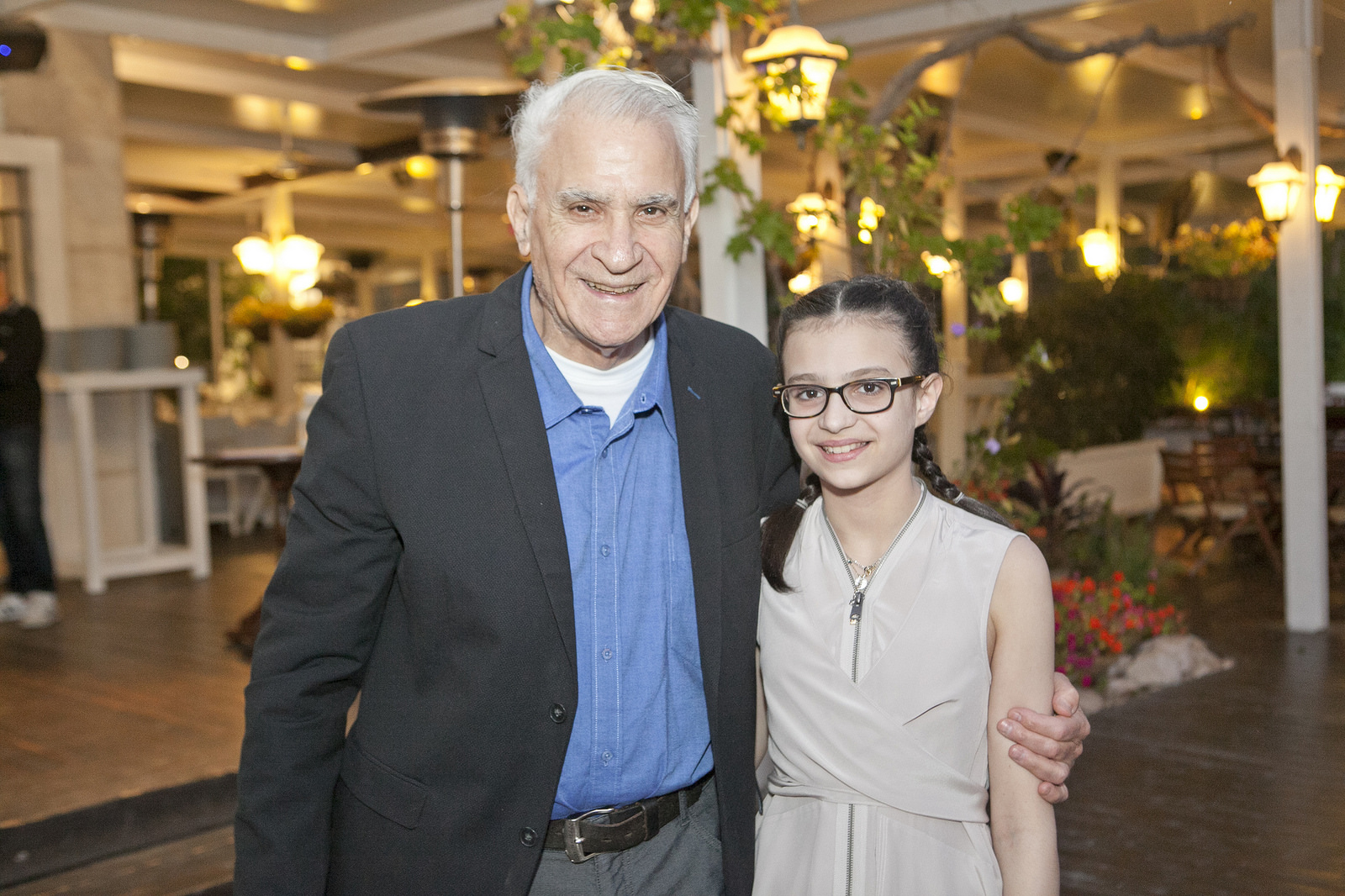 → ←<img width="871" height="581" 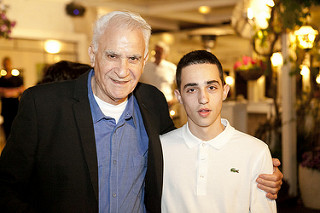 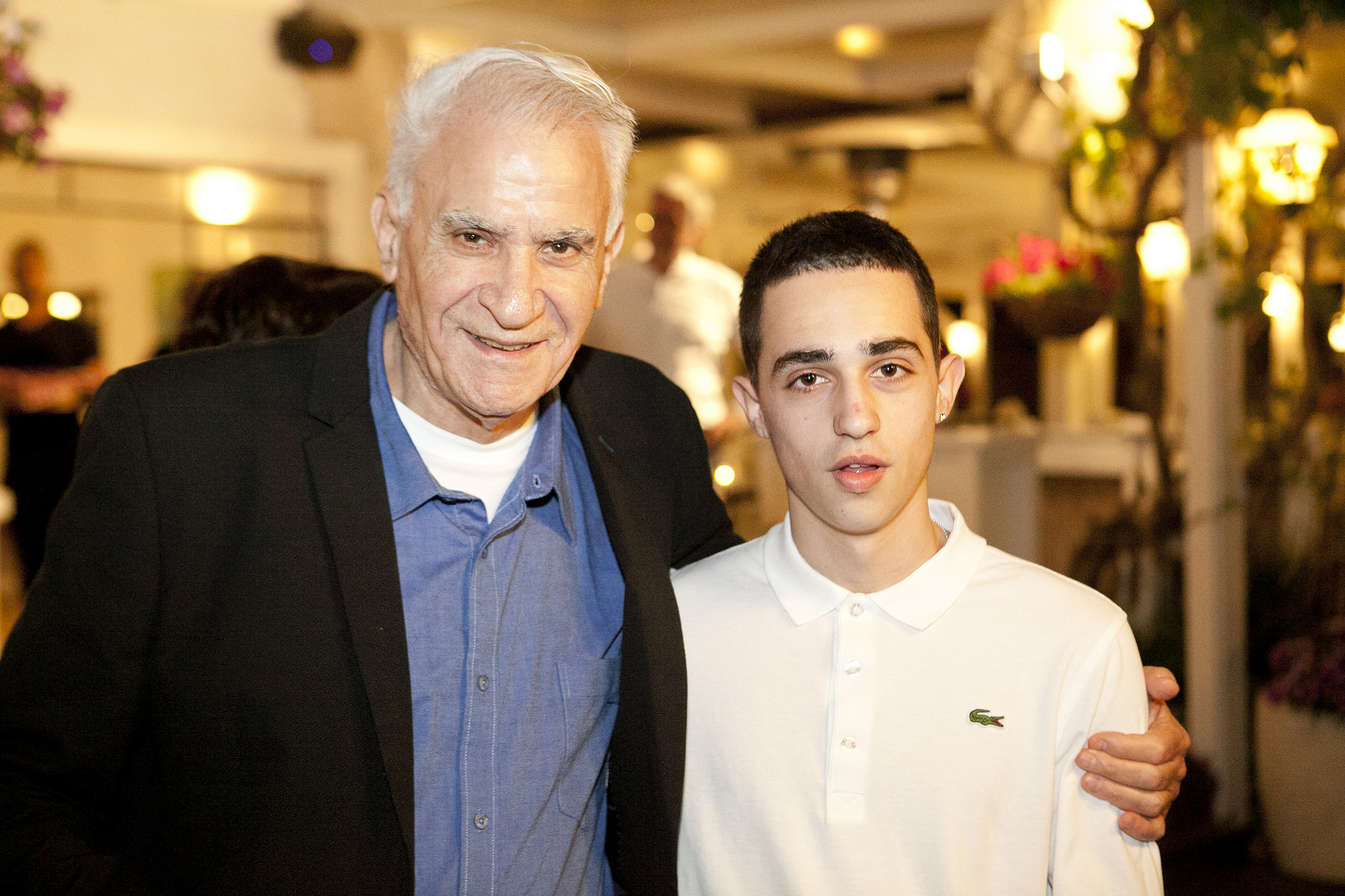 